                 ______________ № __________                На №                    от___________   В соответствии с планом работы Совета депутатов  Администрация муниципального образования «Малопургинский район» направляет на рассмотрение  Президиума  Совета депутатов муниципального образования «Малопургинский район» информацию о результатах  мониторинга  эффективности деятельности органов местного самоуправления по итогам 2016 года.      Приложение: в 1 экз. на 3 л.       Глава Малопургинского района                                                    С.И.Колодкина        Иванова Татьяна Григорьевна        (34138) 4-19-43  Приложение к письму от «__»_________ 2017 года № _______Информация о результатах  мониторинга  эффективности деятельности органов местного самоуправления по итогам 2016 годаВ соответствии с Указом Президента Российской Федерации №607 от 28.04.2008г. и постановлением Правительства Удмуртской Республики №52 от 11.02.2013г. Министерством экономики Удмуртской Республики проводится ежегодная оценка эффективности деятельности органов местного самоуправления городских округов и муниципальных районов Удмуртской Республики. Всего Доклад об оценке эффективности деятельности органов местного самоуправления содержит сорок пять показателей, но оценка проводится по  двенадцати  показателям. В соответствии с комплексной оценкой, проведенной по итогам 2016 года,  Малопургинский район на 15 позиции, что ниже на 3 позиции по сравнению с 2015 годом. 1. Число субъектов малого и среднего предпринимательства в расчете на 10 тыс. человек населения (единиц), по данному показателю район на 13 позиции. По сравнению с 2015 годом показатель улучшился на 5 позиций (в 2015 году – 18 место). По этому показателю лидируют города и районы, где имеется инфраструктура поддержки предпринимательства (фонд поддержки).2. По объему инвестиций в основной капитал (за исключением бюджетных средств) в расчете на 1 жителя (рублей)  район на 23 позиции (в 2015 году – 17 место). В  расчет показателя берутся данные статистики, то есть только инвестиции по крупным и средним предприятиям, которые обязаны отчитываться в Удмуртстат, их в районе всего 8 единиц. В целом  объем инвестиций по крупным и средним предприятиям в 2016 году увеличился на 1,2%, но в связи  с увеличением численности постоянного населения района  и суммы бюджетных инвестиций  на 25%, объем инвестиций  в расчете на 1 жителя без учета бюджетных инвестиций снизился на 6,4%  и составил 3621,69 руб.   В секторе экономики среднесписочная численность работников малых предприятий ежегодно растет и сегодня составляет 44%, что вызвано перераспределением работников крупных организаций в малого и микропредпринимательства.3. Доля протяженности автомобильных дорог общего пользования местного значения, не отвечающих нормативным требованиям, в общей протяженности автомобильных дорог общего пользования местного значения (процентов)- 7 место. Про сравнению с 2015 годом показатель ухудшился на 2 позиции По муниципальному образованию «Малопургинский район» протяженность дорог на 01.01.2017г составляет всего:муниципальных дорог 414,7 км, в т.ч, 372,512 км составляет улично-дорожная сеть; из них 157,3 км дорог  с твердым покрытием.В 2016г. по сравнению с 2015 годом доля протяженности автомобильных дорог местного значения, не отвечающих нормативным требованиям сократилась и составила 62,14 %. Проведена работа по ремонту дорог улично-дорожной сети, всего протяженностью  3,7 км, в том числе 2,9 км отремонтировано за счет республиканского бюджета на сумму 5700,0 тысяч рублей и 0,8 км отремонтировано за счет средств муниципального дорожного Фонда на сумму 1697,065 тысяч рублей.4. Доля детей в возрасте 1 - 6 лет, стоящих на учете для определения в муниципальные дошкольные образовательные учреждения, в общей численности детей в возрасте 1 - 6 лет (процентов) – 22 место.В 2016 году доля детей в возрасте 1 - 6 лет, получающих дошкольную образовательную услугу, составила 64,62 % по отношению к 2015 году она увеличилось на 0,75%. Улучшению показателя способствовало  открытие дополнительных групп в МДОУ д/с Росинка на 15 мест, а также МДОУ д/с Гожня на 20 мест.  Показатель по сравнению с другими  районами  достаточно низкий, в среднем по республике он составляет от 65 до 80%.  В 2016 году впервые в оценку эффективности деятельности органов местного самоуправления включены 2 дополнительных показателя- пятый и шестой: 5. Доля муниципальных общеобразовательных учреждений, соответствующих современным требованиям обучения, в общем количестве муниципальных общеобразовательных учреждений. По данному показателю район на 24 месте. Доля муниципальных общеобразовательных учреждений, соответствующих современным требованиям обучения составила 74,12 %, что на 0,72%  ниже, чем в 2015 году. Показатель зависит от  финансирования мероприятий на улучшение условий в образовательных организациях, сеть которых на территории района достаточно развита.   6. Доля детей в возрасте 5 - 18 лет, получающих услуги по дополнительному образованию в организациях различной организационно-правовой формы и формы собственности, в общей численности детей данной возрастной группы – также 24 место. В 2016 году доля детей, получающих услугу по дополнительному образованию в учреждениях дополнительного образования детей, составила 47,42 %, что на 5,21 % меньше, чем в 2015 году. Причиной стало отсутствие специалистов ДЮСШ по некоторым направлениям. Кроме того, необходимо проводить активную работу по привлечению детей к занятиям в кружках и секциях.7. Общая площадь жилых помещений, введенная в действие за один год в среднем на 1 жителя (кв. метров). По данному показателю в 2016 году район вышел на 1 место (в 2015 году были на 7 месте).8. Доля многоквартирных домов, расположенных на земельных участках, в отношении которых осуществлен государственный кадастровый учет, процентов район на 14 позиции. Работы не выполнены в полном объеме в связи с тем, что  не поставлены на кадастровый учет 19 многоквартирных домов, находящихся в с. Пугачево на территории бывшей военной части.  До настоящего времени земельный участок в муниципальную собственность Министерством обороны РФ  не передан. 9.  Доля населения, получившего жилые помещения и улучшившего жилищные условия в отчетном году, в общей численности населения, состоящего на учете в качестве нуждающегося в жилых помещениях – 18 место. По сравнению с 2015 годом показатель улучшился на 2 позиции.  Увеличение показателя в 2016  году произошло в связи с  началом финансирования подпрограммы "Обеспечение жильем молодых семей" ФЦП "Жилище".   10. Доля налоговых и неналоговых доходов местного бюджета (за исключением поступлений налоговых доходов по дополнительным нормативам отчислений) в общем объеме собственных доходов бюджета муниципального образования (без учета субвенций) – 2 место.          За 2016 год рост  по налоговым и неналоговым доходам составил 104,1%, в том числе по бюджетообразующим: налога на доходы физических лиц (102,6%), акцизов на нефтепродукты (134,5%). 11. Доля основных фондов организаций муниципальной формы собственности, находящихся в стадии банкротства, в основных фондах организаций муниципальной формы собственности (на конец года по полной учетной стоимости). Таких организаций нет, значение показателя 1.12. Удовлетворенность населения деятельностью органов местного самоуправления.На основании проведенной министерством экономики Удмуртской Республики комплексной оценки эффективности деятельности органов местного самоуправления, Администрации Малопургинского района присвоено 9 место. 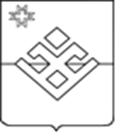 АДМИНИСТРАЦИЯмуниципального образования «Малопургинский район»  «Пичи Пурга ёрос» муниципал кылдытэтлэн АДМИНИСТРАЦИЕЗ Победы пл., д.1, с. Малая Пурга, Удмуртская Республика, 427820,  тел. /факс (34138) 4-16-84,mal-purga@udmnet.ru ПредседателюСовета депутатов муниципального образования «Малопургинский район»В.Е.Москвину